                                            ПРОЕКТреспубликА КрымСИМФЕРОПОЛЬСКИЙ РАЙОНГвардейский сельский совет14 ЗАСЕДАНИЕ 2 созываРЕШЕНИЕ_________ года                       				                    пгт. Гвардейское№ ____О внесении изменений в «Порядок предоставления в аренду муниципального имущества муниципального образования Гвардейского сельского поселения Симферопольского района Республики Крым», утверждённый Решением Гвардейского сельского совета Симферопольского района Республики Крым № 72.В соответствии с Федеральным законом Российской Федерации от 06.10.2003 № 131-ФЗ «Об общих принципах организации местного самоуправления в Российской Федерации», Гражданским кодексом Российской Федерации, Федеральным законом от 26.07.2006 № 135-ФЗ "О защите конкуренции", уставом муниципального образования Гвардейского сельского поселения Симферопольского района Республики Крым, в целях обеспечения эффективного использования муниципального имущества, Гвардейский сельский советРЕШИЛ:Внести следующие изменения в порядок предоставления в аренду муниципального имущества муниципального образования Гвардейского сельского поселения Симферопольского района Республики Крым, утверждённый Решением Гвардейского сельского совета Симферопольского района Республики Крым:Пункт 1 Раздела VI «Порядок передачи муниципального имущества муниципального образования Гвардейского сельского поселения Симферопольского района Республики Крым в субаренду» изложить в следующей редакции:«Муниципальное имущество муниципального образования Гвардейского сельского поселения Симферопольского района Республики Крым, переданное в пользование по договорам аренды, может быть передано в субаренду на период срока действия договора аренды по предварительному согласию с Администрацией муниципального образования.»Обнародовать настоящее постановление на официальном сайте администрации Гвардейского сельского поселения Симферопольского района Республики Крым, а также на информационном стенде администрации Гвардейского сельского поселения у здания администрации по адресу: Республика Крым, Симферопольский район, пгт. Гвардейское, ул. Карла Маркса, д. 63.Настоящее Решение вступает в силу со дня его официального обнародования.Председатель Гвардейского сельского совета – Глава администрацииГвардейского сельского поселения                                                                        И.В. Чичкин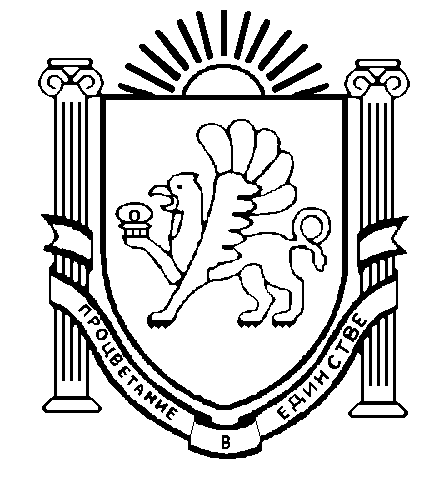 